Publicado en  el 29/07/2014 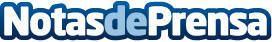 Pitbull enciende el mundo en llamas con "Fireball"Pitbull aka Armando Christian Pérez es un exitoso músico, artista, empresario, referente de moda y actor cuyas ventas han superado los 5 millones de álbumes y los 60 millones de singles en todo el mundo.Datos de contacto:Sony MusicNota de prensa publicada en: https://www.notasdeprensa.es/pitbull-enciende-el-mundo-en-llamas-con_1 Categorias: Música http://www.notasdeprensa.es